§1447.  Lead agency for monitoring mosquito-borne diseases; declaring a public health threatThe department is the lead agency for monitoring for mosquito-borne diseases in the State and determining the severity of the threat to the public health. The Maine Center for Disease Control and Prevention shall create and maintain an arboviral illness surveillance, prevention and response plan for the purposes of alerting the public and other state, local and federal agencies about the existence of the threat so that appropriate actions may be taken. When available surveillance information indicates a strong likelihood of a human disease outbreak arising from mosquito-borne pathogens, the commissioner may declare a mosquito-borne disease public health threat in accordance with the Maine Center for Disease Control and Prevention arboviral illness surveillance, prevention and response plan.  For purposes of this section, the department shall collaborate with the Department of Agriculture, Conservation and Forestry.  [PL 2013, c. 548, §2 (NEW).]SECTION HISTORYPL 2013, c. 548, §2 (NEW). The State of Maine claims a copyright in its codified statutes. If you intend to republish this material, we require that you include the following disclaimer in your publication:All copyrights and other rights to statutory text are reserved by the State of Maine. The text included in this publication reflects changes made through the First Regular and First Special Session of the 131st Maine Legislature and is current through November 1, 2023
                    . The text is subject to change without notice. It is a version that has not been officially certified by the Secretary of State. Refer to the Maine Revised Statutes Annotated and supplements for certified text.
                The Office of the Revisor of Statutes also requests that you send us one copy of any statutory publication you may produce. Our goal is not to restrict publishing activity, but to keep track of who is publishing what, to identify any needless duplication and to preserve the State's copyright rights.PLEASE NOTE: The Revisor's Office cannot perform research for or provide legal advice or interpretation of Maine law to the public. If you need legal assistance, please contact a qualified attorney.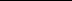 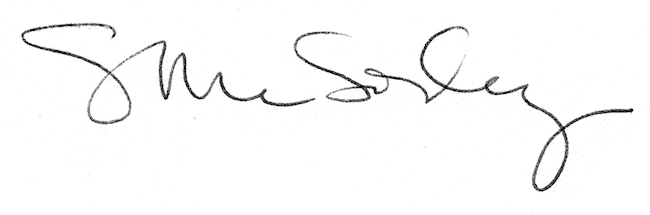 